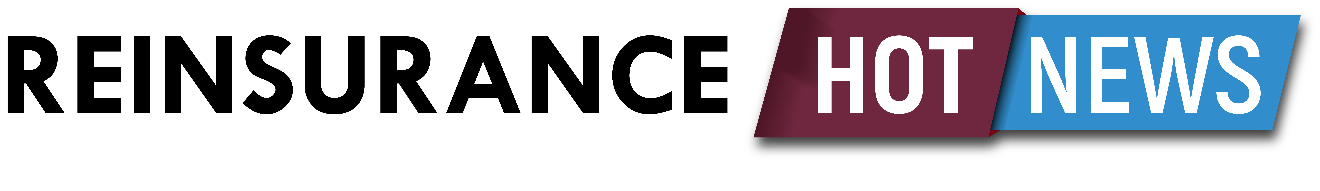 April 15, 2024AHCCCS is Happy to Announce the addition of the following CAR-T Drug services to Banner Gateway Medical Center’s Specialty Contract effective 04/01/2024:Abecma (ABE Case type)Breyanzi (BRE Case type)